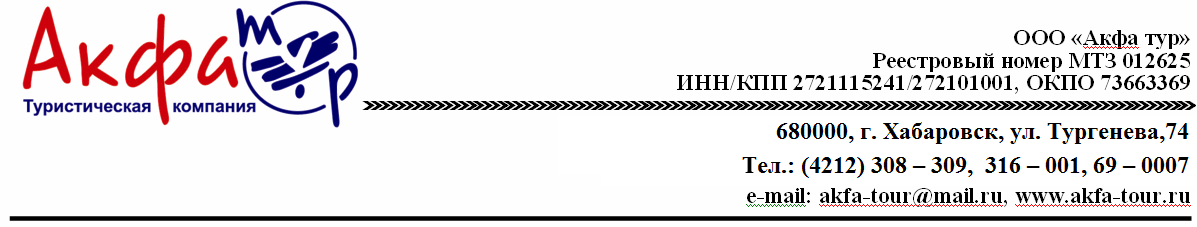 Групповой турКАНИКУЛЫ: ТОЛЬКО РАЗВЛЕЧЕНИЯ01.05.19 – 06.05.20196 дней / 5 ночейВ стоимость включено:экскурсии по программе с русскоязычным гидомтрансферы по программепроживание в отеле в выбранной категории номеровзавтраки, если выбрано проживание с завтракамиВ стоимость не включено:авиабилетымедицинская страховкавсе личные расходы и прочие расходы, не указанные явно в программе турапитание, не указанное в программе*** Стоимость ориентировочная. Возможные сезонные доплаты по туру.деньпрограмма1 ночь в :Seoul21:40 трансфер с гидом: аэропорт Инчхон-СеулВы можете дополнить программу, предварительно заказав одно из великолепных сеульских шоу: show2 ночь в:Seoul09:30 Seoul LandПервый тематический парк в КорееПарк поделена 5 тематических зон, World Plaza, Adventure Land, Fantasy Land, Tomorrow Land, Samchulli Hill, где дети (и взрослые) всех возрастов найдут себе развлечения по душе!Также парк предлагает множество тематических сезонных фестивалей, которые усладят взоры взыскательной публики. 20:00 шоу Шеф-поварВ fusion-представлении Шеф перемешаны, как в знаменитом корейском блюде Пибимпам, несколько жанров:b-boybeat-boxвосточные боевые искусствапантомимаживой вокалПоднимает настроение на 200%!3 ночь в:Seoul09:30 тематический парк Everland (Эверленд), экскурсия на весь деньПарк развлечений «Эверлэнд» предлагает своим посетителям более 40 увлекательных аттракционов (американские горки, Hurricane, Double RockSpin, зоопарк, канатная дорога, приключение в Амазонии и многое другое), сезонные фестивали: рождественский, Halloween, цветов, Summer Splash (да-да: обливательный!).В Эверленде расположена самая крутая американская горка в Азии: T-express:1-я в Азии и 8-я в мире по скорости (104 км/ч)1-я в Азии и 7-я в мире по высоте (57 м)1-я в Азии и 6-я в мире по длине (3 минуты)Парк предлагает вам аж 2 вида сафари: Safary World и Lost Valley (последнее - в основном, с травоядными, первое - с хищниками).А также - красочные шоу и парады весь день. Детям И взрослым нравится!4 ночь в:Seoul09:30 аквапарк Caribbean BayОдин из крупнейших аквапарков Кореи, работает круглый год (в холодное время года – только закрытая часть).В аквапарке 5 зон:Aquatic Center, закрытая часть, работающая круглый годSea Wave, гигантская морская волна с пляжной зонойFortress, водяной замок; рекомендуем аттракцион "черепушка", окатывающий вас освежающим душемWild River, дикая река. Здесь находится, на наш взгляд, самый страшный аттракцион Aqualoop, где вы можете совершить "мертвую петлю" в нестандартном слайде...Bay Slide: пощекотите нервы на огромных водяных горках, где ваше тело развивает потрясающую скорость 17:00 Alive MuseumМузей оптических иллюзий: вы не только удивитесь, насколько иллюзии могут преобразить известные произведения искусства, реалии из жизни или известные факты, но и сможете стать "героем" такого произведения искусства, воспользовавшись обыкновенным фотоаппаратом.5 ночь в:Seoul09:30 полнодневная экскурсия в тематический парк Lotte WorldИмперия Лотте в самом центре Сеула – это крупнейший в мире закрытый парк аттракционов Лотте Волрд плюс открытая часть, соединенная с ним пешеходным пассажем.Упасть с высоты 20-этажного дома (и не разбиться), прокатиться на страшных американских горках под крышей(!), покачаться на гигантских качелях, испытать на себе гнев фараона в хай-тек аттракционе, насладиться красочным карнавалом в стиле латино и лазерным супер-шоу – кто сказал, что это понравится только детям?А если концентрация адреналина в крови достигнет опасного уровня – зайдите в фольклорный музей, расположенный прямо в Лотте Волрде, в Lotte Mart, магазин беспошлинной торговли Lotte Duty Free, расположенный в универмаге Лотте – и переведите дух…6 ночь в:Seoul12:00 трансфер без гида: Сеул-аэропорт ИнчхонСтоимость на человека:Стоимость на человека:Стоимость на человека:Стоимость на человека:номерпитаниечеловек в номереценаSeoulHoliday Inn Express Seoul EuljiroHoliday Inn Express Seoul EuljiroHoliday Inn Express Seoul EuljiroDBLзавтраки, BB2$571.00TWNзавтраки, BB2$571.00TWN, exbзавтраки, BB3$571.00SeoulHotel Aventree JongnoHotel Aventree JongnoHotel Aventree JongnoРебенок без места.завтраки, BB*$229.00Deluxe TWNзавтраки, BB3$496.00Standard DBLзавтраки, BB1$703.00Standard DBLзавтраки, BB2$514.00Standard TWNзавтраки, BB2$514.00Tripleзавтраки, BB3$496.00SeoulHotel NaforeHotel NaforeHotel NaforeFamily TWN (dbl+dbl)завтраки, BB4$459.00SeoulIbis Ambassador InsadongIbis Ambassador InsadongIbis Ambassador InsadongРебенок без места.завтраки, BB*$229.00DBLзавтраки, BB1$676.00DBLзавтраки, BB2$505.00Family TWNзавтраки, BB3$495.00TWNзавтраки, BB2$505.00Tripleзавтраки, BB3$499.00